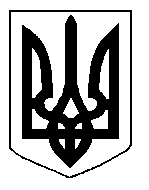 БІЛОЦЕРКІВСЬКА МІСЬКА РАДА	КИЇВСЬКОЇ ОБЛАСТІ	Р І Ш Е Н Н Я
від  27 червня 2019 року                                                                        № 4066-73-VIIПро затвердження проекту землеустрою щодо відведення земельної ділянки  та передачу земельної ділянки комунальної власності у власністьгромадянину  Матвієнку Олександру ОлександровичуРозглянувши звернення постійної комісії з питань земельних відносин та земельного кадастру, планування території, будівництва, архітектури, охорони пам’яток, історичного середовища та благоустрою до міського голови від 10 травня 2019 року №207/2-17, протокол постійної комісії з питань  земельних відносин та земельного кадастру, планування території, будівництва, архітектури, охорони пам’яток, історичного середовища та благоустрою від 07 травня 2019 року №176, заяву громадянина Матвієнка Олександра Олександровича від 26 квітня 2019 року №2629, проект землеустрою щодо відведення земельної ділянки, відповідно до ст. ст. 12, 40, 79-1, 116, 118, 121, 122, 123, 125, 126, 186, 186-1 Земельного кодексу України, ч.3 ст. 24 Закону України «Про регулювання містобудівної діяльності», ч. 5 ст. 16 Закону України «Про Державний земельний кадастр», ст. 50 Закону України «Про землеустрій», п.34 ч.1 ст. 26 Закону України «Про місцеве самоврядування в Україні», міська рада вирішила:1.Затвердити проект землеустрою щодо відведення земельної ділянки громадянину  Матвієнку Олександру Олександровичу з цільовим призначенням 02.05. Для будівництва індивідуальних гаражів (вид використання – для експлуатації та обслуговування  існуючого гаража)  за адресою: вулиця Польова, 84 а, гараж №23, площею 0,0030 га, що додається.2.Передати земельну ділянку комунальної власності у власність громадянину  Матвієнку Олександру Олександровичу з цільовим призначенням 02.05. Для будівництва індивідуальних гаражів (вид використання – для експлуатації та обслуговування  існуючого гаража) за адресою: вулиця Польова, 84 а, гараж №   23, площею 0,0030 га, за рахунок земель населеного пункту м. Біла Церква. Кадастровий номер: 3210300000:06:033:0067.3.Громадянину, зазначеному в цьому рішенні зареєструвати право власності на земельну ділянку в Державному реєстрі речових прав на нерухоме майно.4. Контроль за виконанням цього рішення покласти на постійну комісію з питань  земельних відносин та земельного кадастру, планування території, будівництва, архітектури, охорони пам’яток, історичного середовища та благоустрою.В.о. міського голови 					                       В. Кошель